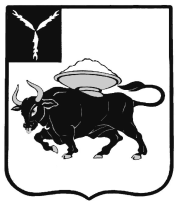 МУНИЦИПАЛЬНОЕ ОБРАЗОВАНИЕ ГОРОД ЭНГЕЛЬСЭНГЕЛЬССКОГО МУНИЦИПАЛЬНОГО РАЙОНАСАРАТОВСКОЙ ОБЛАСТИЭНГЕЛЬССКИЙ ГОРОДСКОЙ СОВЕТ ДЕПУТАТОВРЕШЕНИЕот 27 сентября  2017 года                                                                                              № 459/01                                                                                         Восемьдесят второе заседаниеРассмотрев ходатайство инициативной группы граждан о назначении конференции граждан, в соответствии со статьей 30 Федерального закона от 6 октября 2003 года № 131-ФЗ «Об общих принципах организации местного самоуправления в Российской Федерации», статьей 15 Устава муниципального образования город Энгельс Энгельсского муниципального района Саратовской области, Положением о порядке проведения конференции граждан (собрания делегатов) в муниципальном образовании город Энгельс Энгельсского муниципального района Саратовской области, утвержденным решением Энгельсского городского Совета от 28 апреля 2006 года № 46/01Энгельсский городской Совет депутатовРЕШИЛ:1. Назначить конференцию граждан на части территории муниципального образования город Энгельс Энгельсского муниципального района Саратовской области р.п. Приволжский, по предложению населения, проживающего на территории населённого пункта, в пределах территории проживания граждан, включающей в себя группу жилых домов и жилой микрорайон:1.1. улица Мясокомбинат, дома №№ 1, 3, 4, 5, 6, 7, 8, 9, 9а, 10, 10а, 11, 12, 13, 14, 15,                                                                                         16, 17, 18, 18б, 18в, 22, 24, 25, 29;            1.2. улица Гагарина, дома №№ 17а, 19, 21;            1.3. улица квартал индивидуальной застройки, частные дома с № 1 по № 45.2. Провести конференцию граждан 05 ноября 2017 года в 11.00 часов в помещении МБУ «Дом Культуры «Покровский» по адресу: рабочий поселок Приволжский, ул. Мясокомбинат, д. 10Б.3. Установить время начала и окончания регистрации делегатов конференции граждан 05 ноября 2017 года с 10.00 до 11.00 часов по месту проведения конференции граждан.4. Установить численность населения муниципального образования город Энгельс Энгельсского муниципального района Саратовской области, зарегистрированных на части территории, указанной в пункте 1 настоящего решения, интересы которых затрагивают вопросы, выносимые на обсуждение конференции граждан, в количестве 4112 человек.5. Установить методику выборов делегатов на конференцию граждан: 1 делегат от 100 жителей.6. Вынести на обсуждение конференции граждан следующие вопросы:  6.1. организация территориального общественного самоуправления на части территории муниципального образования город Энгельс Энгельсского муниципального района Саратовской области в границах территории, на которой осуществляется территориальное общественное самоуправление в  муниципальном образовании город Энгельс Энгельсского муниципального района Саратовской области на части территории  р.п. Приволжский, по предложению населения, проживающего на территории населённого пункта, в пределах территории проживания граждан, включающей в себя группу жилых домов:- улица Мясокомбинат, дома №№ 1, 3, 4, 5, 6, 7, 8, 9, 9а, 10, 10а, 11, 12, 13, 14, 15,                                                                                           16, 17, 18, 18б, 18в, 22, 24, 25, 29;            - улица Гагарина, дома №№ 17а, 19, 21;            - улица квартал индивидуальной застройки, дома с № 1 по № 45.6.2. утверждение наименования территориального общественного самоуправления;6.3. принятие Устава территориального общественного самоуправления;6.4. установление структуры и избрание органов территориального общественного самоуправления;6.5. назначение лица, уполномоченного на представление документов территориального общественного самоуправления на регистрацию, подписание заявления о государственной регистрации, а также представление интересов территориального общественного самоуправления в Управлении Министерства юстиции Российской Федерации по Саратовской области.7. Настоящее решение ступает в силу со дня официального опубликования.8. Контроль за исполнением настоящего решения возложить на Комиссию по правовому обеспечению и развитию местного самоуправления.Глава муниципальногообразования город Энгельс						         С.Е. ГоревскийО назначении конференции граждан 